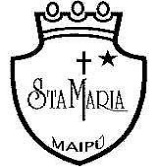 Guía de Autoaprendizaje N°14 Lenguaje 4° BásicoNombre:_____________________________________Curso:_______Objetivos de aprendizaje: Objetivos de aprendizaje: (OA3): Leer y familiarizarse con un amplio repertorio de literatura para aumentar su conocimiento del mundo y desarrollar su imaginación.(OA4): Profundizar su comprensión de las narraciones leídas: extrayendo información explícita e implícita, determinando las consecuencias de hechos o acciones, describiendo personajes y ambientes.(OA6)Leer independientemente y comprender textos no literarios (cartas, biografías, relatos históricos, instrucciones, libros y artículos informativos, noticias, etc.) para ampliar su conocimiento del mundo y formarse una opinión: extrayendo información explícita e implícita; utilizando los organizadores de textos expositivos (títulos, subtítulos, índice y glosario) para encontrar información específica; comprendiendo la información entregada por textos discontinuos, como imágenes, gráficos, tablas, mapas o diagramas; interpretando expresiones en lenguaje figurado; comparando información; respondiendo preguntas como ¿por qué sucede?, ¿cuál es la consecuencia de?, ¿qué sucedería si?; formulando una opinión sobre algún aspecto de la lectura; fundamentando su opinión con información del texto o sus conocimientos previos.Instrucciones:1.- El desarrollo de las guías de autoaprendizaje puedes imprimirlas yarchivarlas en una carpeta por asignatura o puedes solo guardarlasdigitalmente y responderlas en tu cuaderno (escribiendo sólo las respuestas, debidamente especificadas, N° de guía, fecha y número de respuesta)2.- Antes de desarrollar esta guía observa el video explicativo del contenido que trabajaremos hoy.Visita el siguiente link:https://www.youtube.com/watch?v=48xEERIPOQQ&feature=youtu.be3.- Después de ver el video estás listo para trabajar en la guía.Ahora a trabajar !!!!!!Lee comprensivamente el siguiente texto y responde las preguntas.  Escribe el nombre de la parte de la estructura del aviso que corresponda.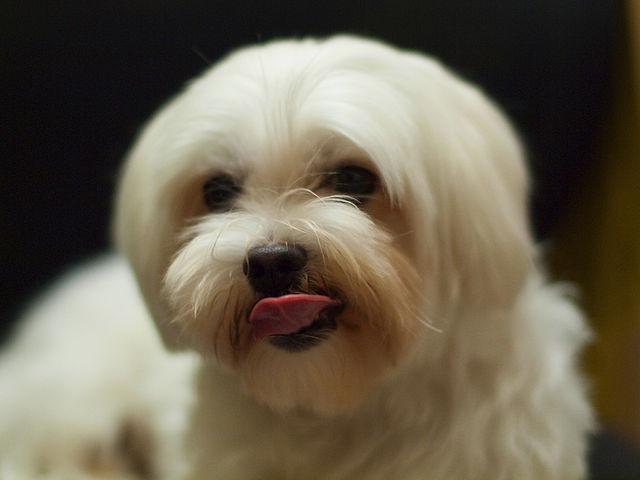 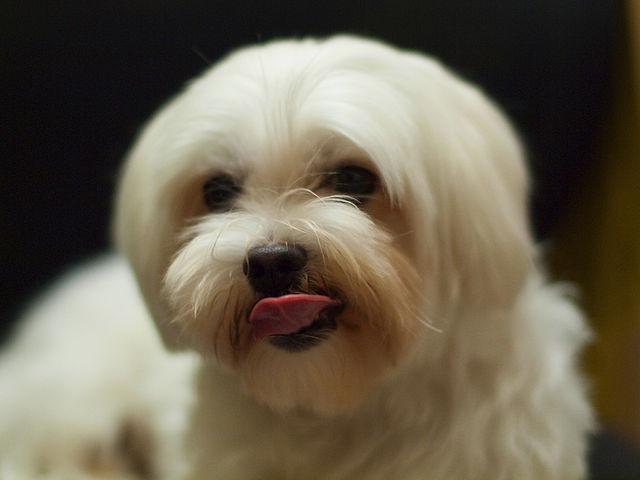 II.-  Responde las siguientes preguntas a partir del texto recién leído1.- El texto que leíste corresponde a:	a) una receta.	b) un poema.	c) un aviso.	d) una noticia.2.- ¿Qué tipo de texto es el que acabas de leer?         a) Literario         b) Narrativo         c) No literario         d) Ninguna de las anteriores3.- ¿Cuál es el nombre de la perrita que se regala?	a) Pekinés	b) Valentina	c) Manchita	d) Alejandra4.- La palabra “certificación” quiere decir:	a) Que tiene sus papeles médicos al día.	b) Que tiene problemas de salud.	c) Que tiene un certificado con su nombre.	d) Que tiene permiso del doctor para ser regalada.5.- Respecto al texto, ¿qué información es correcta?	a) Se regala una gatita.	b) Se vende una perrita.	c) Se puede llamar cualquier día de la semana.	d) La dueña de la perrita es Alejandra.6.- ¿Cuáles son las características físicas de Panchita?Es negra con manchas blancas.Es blanca con patitas café.Es ploma entera.Es café con las patitas blancas.7.- ¿Los interesados en que día y horario deben llamar por teléfono?Los días lunes entre 13:00 y 18:00 hrs.Los días jueves entre 14 y 18:00 hrs.Los días domingo entre 12:00 y 18 hrs.Los días domingo entre 14:00 y 18 hrs.Para finalizar infiere la siguiente adivinanza:¿Quién soy?Con solo tres colores ordeno en la calle a cada uno. Si todos me respetan, no habrá accidente alguno.           ____________Resumen sobre la infografía….Es un texto informativo, No Literario. Su propósito es informar por medio de palabras y algunas veces presenta imágenes de apoyo.Se escribe en prosa y párrafo.Su estructura está compuesta por: Llamado de atención, imagen o ilustración, cuerpo o texto y la firma del anunciante o el logotipo de la institución que hace el aviso.Para lograr su propósito utiliza distintos tipos de letras, muchos colores y un  lenguaje claro y preciso.